Maths Homework – MeasurementCan you find heights of these pictures below in cm?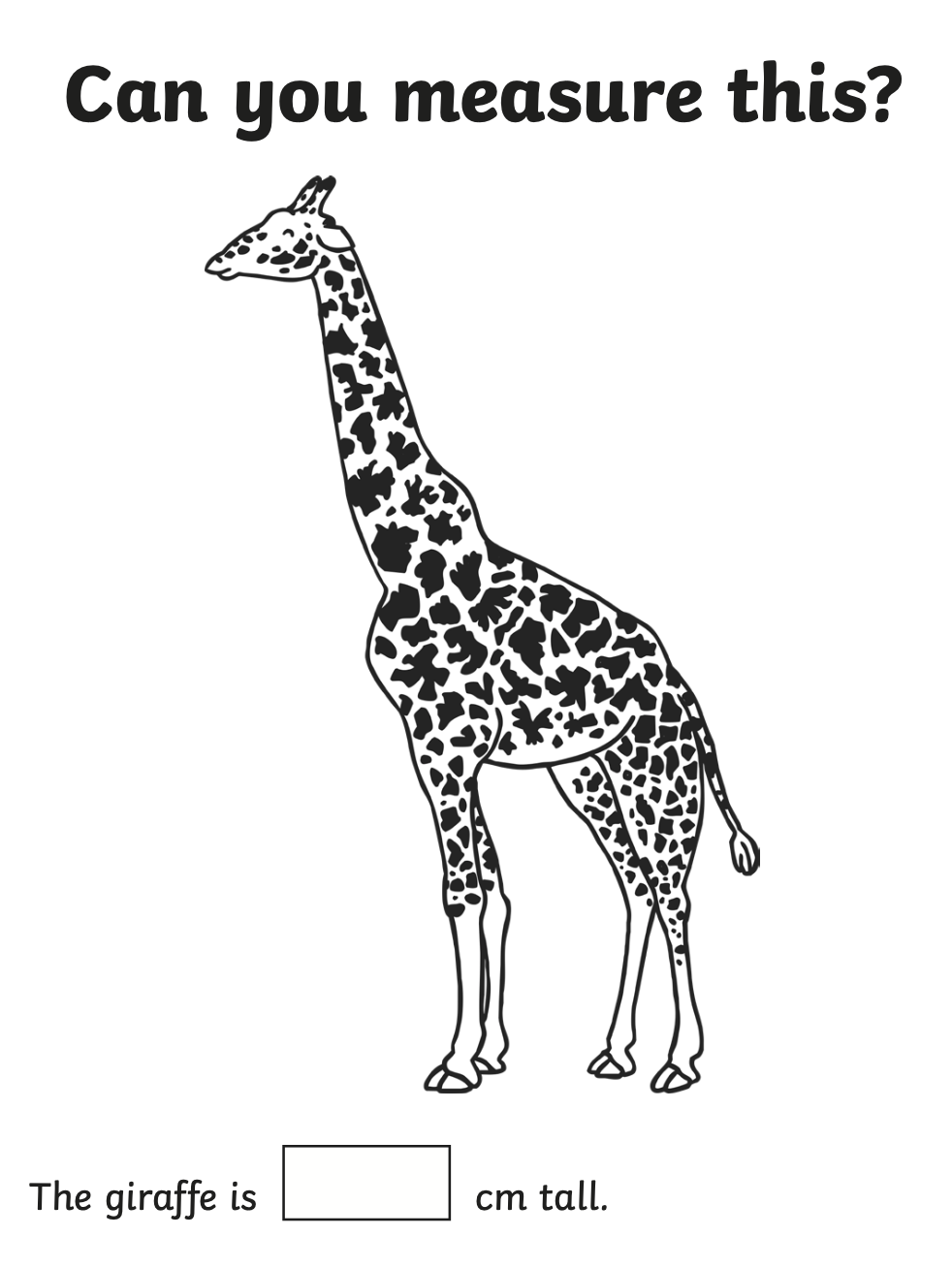 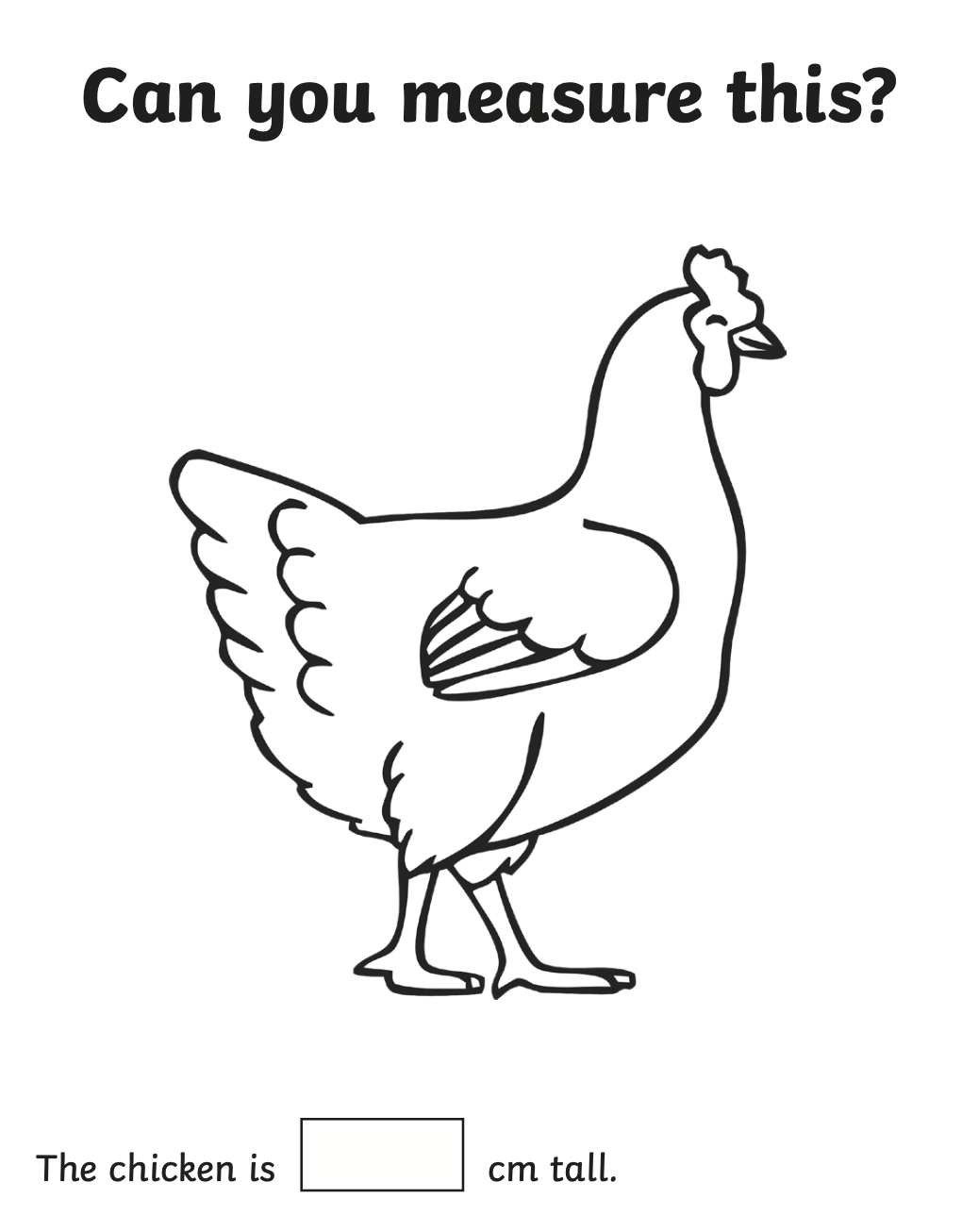 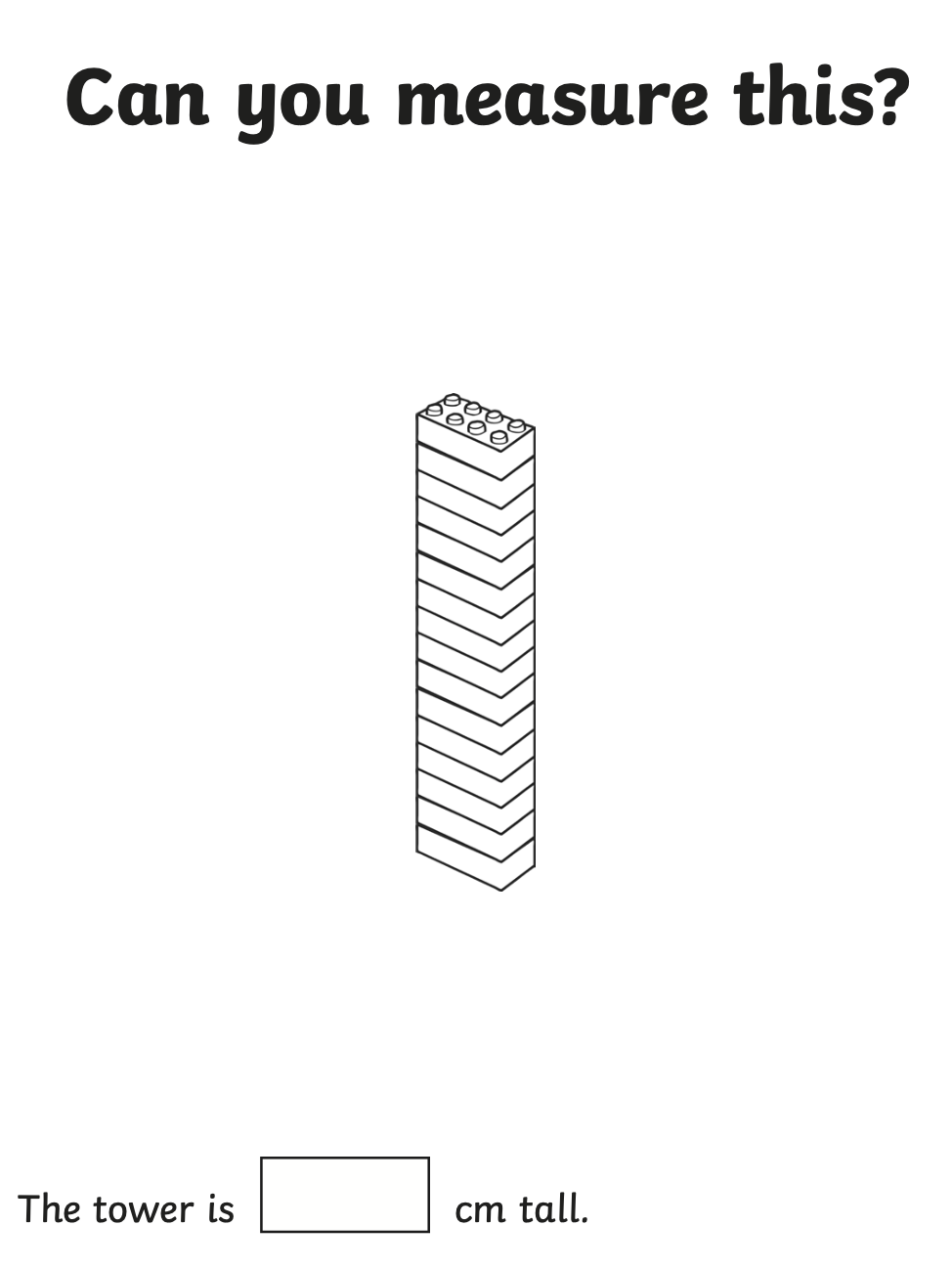 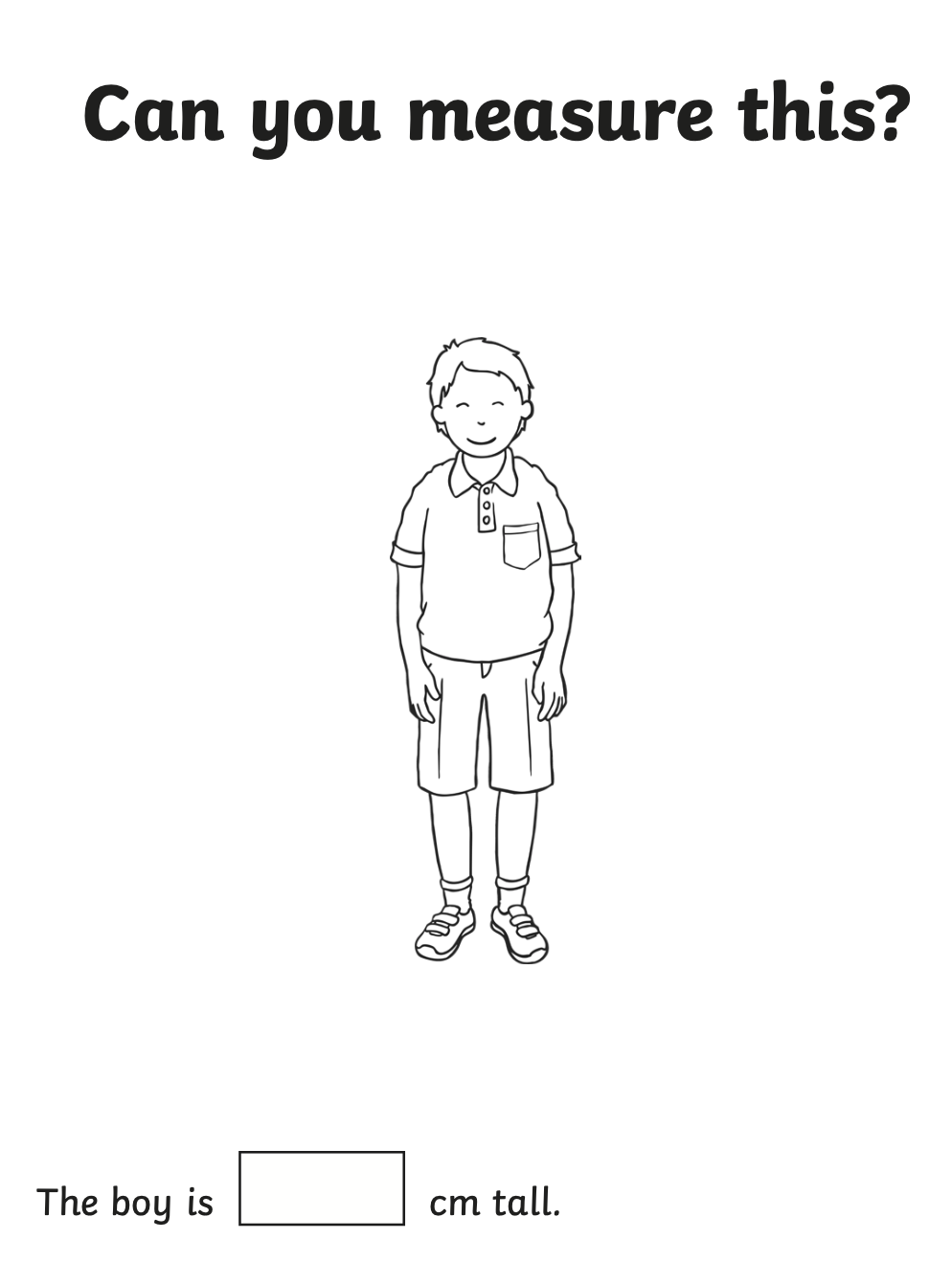 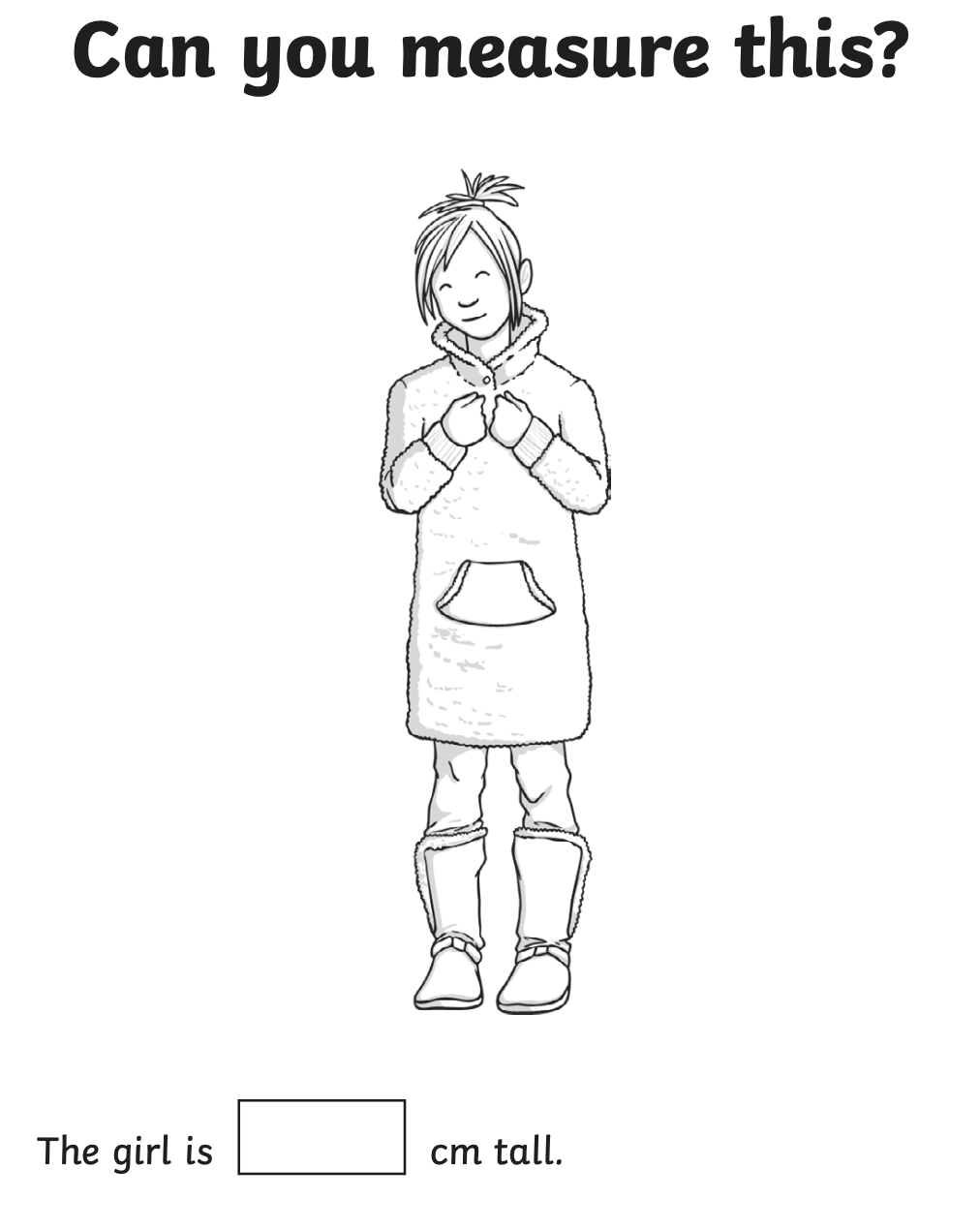 